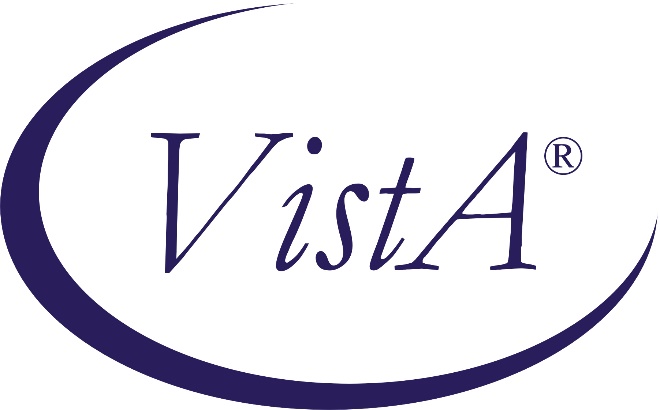 Radiology/Nuclear Medicine
Release NotesPatch RA*5.0*56
July 2008Department of Veterans AffairsHealth Systems Design & DevelopmentProvider SystemsRelease Notes for Patch RA*5.0*56Patch RA*5.0*56 is the first of three phases of the Radiology Outside Reporting project. This patch addresses the New Service Request (NSR) 20040201. Dr. Steve Kastin requested the ability to integrate contracted outside radiology studies into  radiology workload, clinical reporting, ordering, and tracking.OverviewPatch RA*5.0*56 allows an outside exam with an outside report to be completed without the need to verify the outside report. The outside report has a new report status of Electronically Filed and can be edited later with regard to diagnostic codes.A deleted report is no longer deleted from the database. Patch RA*5.0*56 allows a deleted report to be marked deleted, but remain in the database. The deleted report can be retrieved and re-linked to its associated case, as long as the case does not have another report added in the interim (between report deletion and restoration). Patch RA*5.0*56 FeaturesPatch RA*5.0*56 provides two new report statuses, Electronically Filed and Deleted, and two new options: ‘Outside Report Entry/Edit’ [RA OUTSIDE RPTENTRY] and ‘Restore a Deleted Report’ [RA  RESTORE REPORT]. Also, the ‘Delete a Report’ [RA DELETERPT] option is modified.'Outside Report Entry/Edit' [RA OUTSIDE RPTENTRY]In the Films Reporting Menu, the ‘Outside Report Entry/Edit’ option allows you to enter a canned report to record the receipt of a report that was interpreted outside your facility without the need to verify the report in order for the exam status of the case to reach ‘COMPLETE.’ This option prompts for ‘Standard’ Report to Copy, Reported Date, Report Text, Impression Text, and Diagnostic Codes. It automatically assigns an Electronically Filed (EF) report status to the report, if a canned report was selected, and/or report text and/or impression text was entered via this option. Except for the Diagnostic Code, this option ignores all other site-required items for the exam status of ‘COMPLETE,’ including verifying physician and verified date. If diagnostic codes are not required for the exam status of ‘COMPLETE,’ this option automatically sets the exam status to ‘COMPLETE’; otherwise, it automatically sets the exam status to ‘COMPLETE’ when a diagnostic code is entered later via this option. The requirement for diagnostic code is set via the ‘Examination Status Entry/Edit’ [RA EXAMSTATUS] option.This option also allows you to enter diagnostic codes even after the case has reached the ‘COMPLETE’ exam status. Each time this option is used to change or add new diagnostic codes, the added or changed codes are rechecked to see if alerts should be generated. Alerts are not generated again for existing, unchanged diagnostic codes that previously triggered the generation of alerts. The generation of alerts is based upon the value of “GENERATE ABNORMAL ALERT?” in the DIAGNOSTIC CODES file (#78.3), which is updated via the ‘Diagnostic Code Enter/Edit’ [RA DIAGEDIT] option. If an alert is generated, its notification appears as follows on the  roll-n-scroll screen:RADPATIENT,ONE (R4558): Abnormal Imaging Results: CHEST 2 VIEWS PA&LAT          Enter  "VA to jump to VIEW ALERTS optionA study performed and interpreted outside must be registered under a “No Credit” imaging location. If it is not, when you use this option, a warning message displays, but you can continue to enter data, provided it is an acceptable business rule in your department. (The following example shows the warning message.)Example 1Enter a new outside report for a case that is registered from a credit location. A warning message displays regarding the credit method.Select Films Reporting Menu Option: OUTSIDE Report Entry/Edit   +--------------------------------------------------------+   |                                                        |   |  This option is for entering canned text for           |   |  outside work:  interpreted report done outside,       |   |  and images made outside this facility.                |   |                                                        |   +--------------------------------------------------------+Select Rad/Nuc Med Division: All// Another one (Select/De-Select): Select Imaging Type: All// Another one (Select/De-Select): Enter Case Number: RADPATIENT,ONE  RADPATIENT,ONE        6-1-27    000000000                                         **** Case Lookup by Patient ****Patient's Name: RADPATIENT,ONE  000-00-0000           Run Date: MAR  5,2008   Case No.  Procedure                   Exam Date  Status of Report Imaging Loc   --------  -------------               ---------  ---------------- -----------1     2794   CHEST 2 VIEWS PA&LAT        03/05/08                    RADIOLOGY L2     2612   SPINE ENTIRE AP&LAT         02/13/08   ELECTRONICALLY F RADIOLOGY L3     2610   ELBOW 2 VIEWS               02/13/08   DRAFT            X-RAY CLINI4     2608   HAND 1 OR 2 VIEWS           02/13/08   ELECTRONICALLY F X-RAY CLINI5    +2552   ABDOMEN 1 VIEW              01/31/08   DRAFT            X-RAY CLINI6    .2553   ABDOMEN 2 VIEWS             01/31/08   DRAFT            X-RAY CLINI7    .2554   ABDOMEN 3 OR MORE VIEWS     01/31/08   DRAFT            X-RAY CLINI8     2551   MANDIBLE LESS THAN 4 VIEWS  01/31/08   DRAFT            X-RAY CLINI9     2498   CLAVICLE                    12/19/07    (Exam Dc'd)     RADIOLOGY L10    2152   FOOT 2 VIEWS                09/08/06   VERIFIED         X-RAY CLINI11    2153   CLAVICLE                    09/08/06   ELECTRONICALLY F X-RAY CLINI12    2122   HIP 1 VIEW                  07/07/06                    RADIOLOGY LType a '^' to STOP, orCHOOSE FROM 1-12: 1------------------------------------------------------------------------------- Name     : RADPATIENT,ONE             Pt ID       : 000-00-0000 Case No. : 2794  Exm. St: WAITING FOR  Procedure   : CHEST 2 VIEWS PA&LAT Tech.Comment: This is the tech comment entered during registration.   Exam Date: MAR  5,2008  10:29          Technologist:                                         Req Phys    : RADPROVIDER,ONE-------------------------------------------------------------------------------   This option is for Outside work (imaged and read), so the case should 	 Warning	   be 'No Credit', but this case has a credit method of 'Regular Credit'	 MessageDo you want to continue? NO// YES   ...report not entered for this exam...          ...will now initialize report entry...-------------------------------------------------------------------------------Select 'Standard' Report to Copy: REPORTED DATE: T  (MAR 05, 2008)CLINICAL HISTORY:This is the clinical history entered during Request an Exam.       +++++++++++++++++++++++++++++++++++++++++++++++++++        Required:  REPORT TEXT and/or IMPRESSION TEXT     +++++++++++++++++++++++++++++++++++++++++++++++++++REPORT TEXT:  No existing text  Edit? NO//IMPRESSION TEXT:  No existing text  Edit? NO//      +++++++++++++++++++++++++++++++++++++++++++++++++++                   Required:  REPORT TEXT and/or IMPRESSION TEXT                                    +++++++++++++++++++++++++++++++++++++++++++++++++++   REPORT TEXT:                        If nothing is entered for REPORT TEXT and IMPRESSION                          No existing text                  TEXT, the option loops back to ask for both, until data is                         Edit? NO// YES                    is entered for at least one of them.                                                                                       ==[ WRAP ]==[ INSERT ]=============< REPORT TEXT >===========[ <PF1>H=Help ]====This is the report text.<=======T=======T=======T=======T=======T=======T=======T=======T=======T>======   IMPRESSION TEXT:    No existing text  Edit? NO//PRIMARY DIAGNOSTIC CODE:     Select SECONDARY DIAGNOSTIC CODE: 9  NO DISCRETE MASS  Select SECONDARY DIAGNOSTIC CODE: Report status is stored as "Electronically Filed".   ...will now designate exam status as 'COMPLETE'... for case no. 2794          ...exam status successfully updated.   ...will now designate request status as 'COMPLETE'...     Visit credited.          ...request status successfully updated.Results Both exam status and request status are updated to ‘COMPLETE.’ Normally, if an outside report is entered for an exam that was registered from a “No Credit” imaging location, the “Visit credited” would not appear.There is no alert for “Imaging Results,” as would be automatically generated for Verified Reports.There is no Abnormal alert because the diagnostic codes here do not require alerts.The ‘Outside Report Entry/Edit’ option does not recognize the case number once the case reaches ‘COMPLETE,’ because the case is no longer active. You must enter the patient name or Last initial and Last 4 SSN at the Enter Case Number prompt to display a list of patient cases from which to select.  This general feature is also seen from the ‘View Exam by Case No.’ option.Example 1 continuedSelect Films Reporting Menu Option:  Outside Report Entry/Edit   +--------------------------------------------------------+   |                                                        |   |  This option is for entering canned text for           |   |  outside work:  interpreted report done outside,       |   |  and images made outside this facility.                |   |                                                        |   +--------------------------------------------------------+Select Rad/Nuc Med Division: All// Another one (Select/De-Select): Select Imaging Type: All// Another one (Select/De-Select): Enter Case Number: 2794  	The completed case is no longer active.   No matches found!    	So, the case cannot be found by case number.Example 2Use the same option on an existing outside report, but do not change any data.Select Films Reporting Menu Option: OUTSIDE Report Entry/Edit…CHOOSE FROM 1-12: 1------------------------------------------------------------------------------- Name     : RADPATIENT,ONE              Pt ID       : 000-00-0000 Case No. : 2794  Exm. St: COMPLETE     Procedure   : CHEST 2 VIEWS PA&LAT Tech.Comment: This is the tech comment entered during registration.   Exam Date: MAR  5,2008  10:29          Technologist:                                         Req Phys    : RADPROVIDER,ONE-------------------------------------------------------------------------------Select 'Standard' Report to Copy: REPORTED DATE: MAR 5,2008// CLINICAL HISTORY:This is the clinical history entered during Request an Exam.       +++++++++++++++++++++++++++++++++++++++++++++++++++        Required:  REPORT TEXT and/or IMPRESSION TEXT     +++++++++++++++++++++++++++++++++++++++++++++++++++REPORT TEXT:This is the report text.  Edit? NO// IMPRESSION TEXT:No existing text	  Edit? NO//PRIMARY DIAGNOSTIC CODE: NORMAL//   Select SECONDARY DIAGNOSTIC CODE: NO DISCRETE MASS         //     SECONDARY DIAGNOSTIC CODE: NO DISCRETE MASS//   Select SECONDARY DIAGNOSTIC CODE: Report status is stored as "Electronically Filed".Do you wish to print this report? No//ResultsThere is no update of exam and request statuses, because this exam already reached the exam status of ‘COMPLETE.’There is no alert because none of the diagnostic codes were changed.Example 3Change some diagnostic codes for a previously entered outside report.Select Films Reporting Menu Option:  Outside Report Entry/Edit…  CHOOSE FROM 1-12: 1------------------------------------------------------------------------------- Name     : RADPATIENT,ONE              Pt ID       : 000-00-0000 Case No. : 2794  Exm. St: COMPLETE     Procedure   : CHEST 2 VIEWS PA&LAT Tech.Comment: This is the tech comment entered during registration.   Exam Date: MAR  5,2008  10:29          Technologist:                                         Req Phys    : RADPROVIDER,ONE-------------------------------------------------------------------------------Select 'Standard' Report to Copy: REPORTED DATE: MAR 5,2008// CLINICAL HISTORY:This is the clinical history entered during Request an Exam.       +++++++++++++++++++++++++++++++++++++++++++++++++++        Required:  REPORT TEXT and/or IMPRESSION TEXT     +++++++++++++++++++++++++++++++++++++++++++++++++++REPORT TEXT:This is the report text.  Edit? NO// IMPRESSION TEXT:No existing text	  Edit? NO//PRIMARY DIAGNOSTIC CODE: NORMAL// 4  ABNORMALITY, ATTN. NEEDED  Select SECONDARY DIAGNOSTIC CODE: NO DISCRETE MASS         // @   SURE YOU WANT TO DELETE THE ENTIRE SECONDARY DIAGNOSTIC CODE? Y  (Yes)  Select SECONDARY DIAGNOSTIC CODE: Report status is stored as "Electronically Filed".Do you wish to print this report? No// Enter Case Number:           Batch Reports Menu ...          Display a Rad/Nuc Med Report          Distribution Queue Menu ...          Draft Report (Reprint)          On-line Verifying of Reports          Outside Report Entry/Edit          Report Entry/Edit          Resident On-Line Pre-Verification          Select Report to Print by Patient          Switch Locations          Verify Report OnlyRADPATIENT,ONE (R4558): Abnormal Imaging Results: CHEST 2 VIEWS PA&LAT          Enter  "VA to jump to VIEW ALERTS optionResultAn Abnormal alert is generated because the primary diagnostic code was changed to one that requires the generation of an alert notification.'Restore a Deleted Report' [RA RESTORE REPORT]  In the Supervisor Menu, the ‘Restore a Deleted Report’ option allows you to relink a previously deleted report to its associated case, only if another report was not linked to the case in the interim (time between deletion and restoration). The restored report is re-assigned the report status it had prior to being deleted; however, the status of the exam is not updated.If a case had a report entered and deleted, then had a second report entered and deleted for it, the case would have two deleted reports in the database. This option allows you to choose any previously deleted report for a case, not just the most recently deleted report for that case. The other deleted report that was not selected for restoration remains as a deleted report in the database.To view a list of deleted reports to select from this option, enter "??" at the "Select Deleted Report to restore:" prompt. After you select a eted report, the first prompt displayed is: Do you want to restore this deleted report?  NO//Before allowing you to restore a report, this option checks whether the case associated with this report has another report linked to it and whether the case has data for diagnostic codes, staff, and resident. If any such data are found, the option does not continue, but displays a warning message.  For example:If no problems are found, then the patient name and some case data are displayed. If the patient name and case data match the case for the deleted report you want to restore, then enter “YES” to the second prompt:Are you sure you want to link this report back to the case?  NO//After a report is restored to its associated case, you can view statuses for previously deleted and restored activities from the Report Activity Log section of the 'View Exam by Case No.' option.Example of restoring a report to one caseRestore a deleted report back to its case. This option relinks the report back to its associated case and repopulates the diagnostic code(s), staff, and resident data to the case. Select Supervisor Menu Option: RESTORE a Deleted Report     +--------------------------------------------------------+     |                                                        |     |    This option is for restoring a deleted report.      |     |                                                        |     +--------------------------------------------------------+Select Deleted Report to restore: ??   Choose from:   013108-2551        RADPATIENT,ONE     MANDIBLE LESS THAN 4 VIEWS   021308-2608        RADPATIENT,ONE     HAND 1 OR 2 VIEWS   070706-2122        RADPATIENT,ONE     HIP 1 VIEW   072304-1608        RADPATIENT,TWO     MANDIBLE LESS THAN 4 VIEWS   072304-1609        RADPATIENT,TWO     FOOT 3 OR MORE VIEWS   090806-2153        RADPATIENT,ONE     CLAVICLESelect Deleted Report to restore: 013108-2551       RADPATIENT,ONE     MANDIBLE LESS THAN 4 VIEWSDo you want to restore this deleted report? NO//	YES			------------------------------------------------------------------------------- Name     : RADPATIENT,ONE              Pt ID       : 000-00-0000 Case No. : 2551  Exm. St: WAITING FOR  Procedure   : MANDIBLE LESS THAN 4 VIEW Tech.Comment: This is the tech comment during registration  Exam Date: JAN 31,2008  10:23          Technologist:                                         Req Phys    : RADPROVIDER,ONE-------------------------------------------------------------------------------Are you sure you want to link this report back to the case? NO// YES		   ... Restored 013108-2551's report status to: DRAFT.   ... Linked restored report to case no. 2551   ... Restored case 2551's PRIMARY DIAGNOSTIC CODE to:    ... Restored case 2551's SECONDARY DIAGNOSTIC CODE to: UNDICTATED FILMS NOT RETURNED, 3 DAYS   ... Restored case 2551's SECONDARY DIAGNOSTIC CODE to: NO DISCRETE MASS   ... Restored case 2551's PRIMARY INTERPRETING STAFF to: RADPRIMARYSTAFF,ONE   ... Restored case 2551's SECONDARY INTERPRETING STAFF to: RADSECONDARYSTAFF,ONE   ... Restored case 2551's PRIMARY INTERPRETING RESIDENT to: RADPRIMARYRESIDENT,ONE   ** You need to edit the case to update the exam status. **Press RETURN to exit.Example of restoring a report to several cases that previously shared this reportRestore the deleted report back to its cases (printset). The option relinks the report back to its associated cases and repopulates the diagnostic code(s), staff, and resident data to each of the cases.Select Supervisor Menu Option: RESTORE a Deleted Report     +--------------------------------------------------------+     |                                                        |     |    This option is for restoring a deleted report.      |     |                                                        |     +--------------------------------------------------------+Select Deleted Report to restore: ??   Choose from:   013108-2553        RADPATIENT,ONE  -2552,-2554   +ABDOMEN 2 VIEWS   021308-2608        RADPATIENT,ONE     HAND 1 OR 2 VIEWS   070706-2122        RADPATIENT,ONE     HIP 1 VIEW   072304-1608        RADPATIENT,TWO     MANDIBLE LESS THAN 4 VIEWS   072304-1609        RADPATIENT,TWO     FOOT 3 OR MORE VIEWS   090806-2153        RADPATIENT,ONE     CLAVICLESelect Deleted Report to restore: 013108-2553       RADPATIENT,ONE  -2552,-2554   +ABDOMEN 2 VIEWSDo you want to restore this deleted report? NO// YES------------------------------------------------------------------------------- Name     : RADPATIENT,ONE             	Pt ID       : 000-00-0000 Case No. : 2553  Exm. St: WAITING FOR  	Procedure   : ABDOMEN 2 VIEWS Tech.Comment: unable enter def CPT mod GC, 50 (case 2552, Cmod KB)  Case No. : 2552  Exm. St: WAITING FOR  	Procedure   : ABDOMEN 1 VIEW Tech.Comment: tech comment during registration  Case No. : 2554  Exm. St: WAITING FOR  	Procedure   : ABDOMEN 3 OR MORE VIEWS Exam Date: JAN 31,2008  10:24          	Technologist:                                         	Req Phys    : RADPROVIDER,ONE-------------------------------------------------------------------------------Are you sure you want to link this report back to the cases? NO// YES   ... Restored 013108-2553's report status to: DRAFT.   ... Linked restored report to case no. 2552   ... Linked restored report to case no. 2553   ... Linked restored report to case no. 2554   ... Restored case 2552's PRIMARY DIAGNOSTIC CODE to: MINOR ABNORMALITY   ... Restored case 2552's SECONDARY DIAGNOSTIC CODE to: NO DISCRETE MASS   ... Restored case 2552's SECONDARY DIAGNOSTIC CODE to: UNDICTATED FILMS NOT RETURNED, 3 DAYS   ... Restored case 2553's PRIMARY DIAGNOSTIC CODE to: MINOR ABNORMALITY   ... Restored case 2553's SECONDARY DIAGNOSTIC CODE to: NO DISCRETE MASS   ... Restored case 2553's SECONDARY DIAGNOSTIC CODE to: UNDICTATED FILMS NOT RETURNED, 3 DAYS   ... Restored case 2554's PRIMARY DIAGNOSTIC CODE to: MINOR ABNORMALITY   ... Restored case 2554's SECONDARY DIAGNOSTIC CODE to: NO DISCRETE MASS   ... Restored case 2554's SECONDARY DIAGNOSTIC CODE to: UNDICTATED FILMS NOT RETURNED, 3 DAYS   ... Restored case 2552's PRIMARY INTERPRETING STAFF to: RADPRIMARYSTAFF,ONE   ... Restored case 2552's SECONDARY INTERPRETING STAFF to: RADSECONDARYSTAFF,ONE   ... Restored case 2552's SECONDARY INTERPRETING STAFF to: RADSECONDARYSTAFF,TWO   ... Restored case 2553's PRIMARY INTERPRETING STAFF to: RADPRIMARYSTAFF,ONE   ... Restored case 2553's SECONDARY INTERPRETING STAFF to: RADSECONDARYSTAFF,ONE   ... Restored case 2553's SECONDARY INTERPRETING STAFF to: RADSECONDARYSTAFF,TWO   ... Restored case 2554's PRIMARY INTERPRETING STAFF to: RADPRIMARYSTAFF,ONE   ... Restored case 2554's SECONDARY INTERPRETING STAFF to: RADSECONDARYSTAFF,ONE   ... Restored case 2554's SECONDARY INTERPRETING STAFF to: RADSECONDARYSTAFF,TWO   ... Restored case 2552's PRIMARY INTERPRETING RESIDENT to: RADPRIMARYRESIDENT,ONE   ... Restored case 2553's PRIMARY INTERPRETING RESIDENT to: RADPRIMARYRESIDENT,ONE   ... Restored case 2554's PRIMARY INTERPRETING RESIDENT to: RADPRIMARYRESIDENT,ONE   ** You need to edit the cases to update the exam status. **Press RETURN to exit.Modified 'Delete a Report' [RA DELETERPT] option Prior to Patch RA*5*56, a deleted report is erased from the database. Patch RA*5*56 keeps the deleted report in the RAD/NUC MED REPORTS file (#74), but removes its association to an exam, so that it is no longer accessible via the Radiology application. The only way to view a deleted report is via VA Fileman.Example Delete a report shared by three cases (printset). The deletion session outwardly appears the same as before patch RA*5*56:Select Supervisor Menu Option: DELETE A REPORTSelect Report Day-Case#: RADPATIENT,ONE  RADPATIENT,ONE        6-1-27    000000000        1   RADPATIENT,ONE  090806-2152   RADPATIENT,ONE   FOOT 2 VIEWS2   RADPATIENT,ONE  090806-2153   RADPATIENT,ONE   CLAVICLE3   RADPATIENT,ONE  013108-2551   RADPATIENT,ONE   MANDIBLE LESS THAN 4 VIEWS4   RADPATIENT,ONE  013108-2553   RADPATIENT,ONE   +ABDOMEN 2 VIEWS5   RADPATIENT,ONE  021308-2610   RADPATIENT,ONE   ELBOW 2 VIEWSPress <RETURN> to see more, '^' to exit this list, ORCHOOSE 1-5: 4  013108-2553   RADPATIENT,ONE   +ABDOMEN 2 VIEWSDo you wish to delete this report? NO// Y          ...report deletion complete.     ...exam status remains 'WAITING FOR EXAM'.     ...exam status remains 'WAITING FOR EXAM'.     ...exam status remains 'WAITING FOR EXAM'.Case #123 is already associated with a report!  Restoration was not done.This message indicates that either another previously deleted report was restored to its associated case or a new report was entered for the case during the time between report deletion and attempted restoration.Case #461 already has SECONDARY DIAGNOSTIC CODE  Restoration was not done.This message indicates that the case associated with this report already has secondary diagnostic code data, which may or may not be associated with this report. The supervisor must determine if the correct deleted report was selected for restoration; and if so, must remove the secondary diagnostic code from the case before the deleted report can be restored. The 'Diagnostic Code and Interpreter Edit by Case No.' [RA DIAGCN] option can be used to remove the diagnostic code data.